Bharat  Shikshan Prasarak Mandal’sR. M. G.  ARTS, COMMERCE & SCIENCE COLLEGE SAOLI, dist - chandrapur   National Service Scheme                                   ( N. S.S.)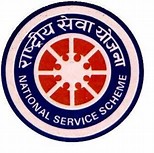 Annual Report(2022-23 )CompilerDr. Dilip  B.Kamdi			Dr. Ram Wasekar           N S S  PROGRAME  OFFICER		      N S S  PROGRAME  OFFICER			     National  Service Scheme Department of Rashtrapita Mahatma Gandhi Arts,Commerce and Science     College Saoli had organized numerous activities in the academic session 2022-23.  These activities        Improves overall personality development of the students. In this session after( Covid-19) situation      Programmes are conducted Offlinemode .Our N.S.S. unit has 200 students,     The report is as follows.1)Dr. Babasaheb Ambedkar Jayanti:  14thApril 2022On14th April 2022 N.S.S. department celebrated Bharat Ratna Dr. Babasaheb Ambedkar Jayanti  as “Sanvidhan Vachan din”.  Dr.A.Chandramoully  Principal , preside over the function.Adv. Santoshwarji   will be the chief guest.  Adv. Santoshwarji explained about  importance of  Sanvidhan            (constitution)  in the todays changing scenario.2)  International Yoga Day :-21st June 2022On 21st June 2022  International Yoga Day will be organized by N.S.S. department. Principal Dr. A.Chandramoully   presided over the function.  “ Regular Yoga will strengthen the  physical and mental fitness” quoted by  Dr. A. Chandramoully. Shri Roshan Tiwade   Ex Student of the college will be thechief guest of the function.He guided the Teachers and students  on this occasion.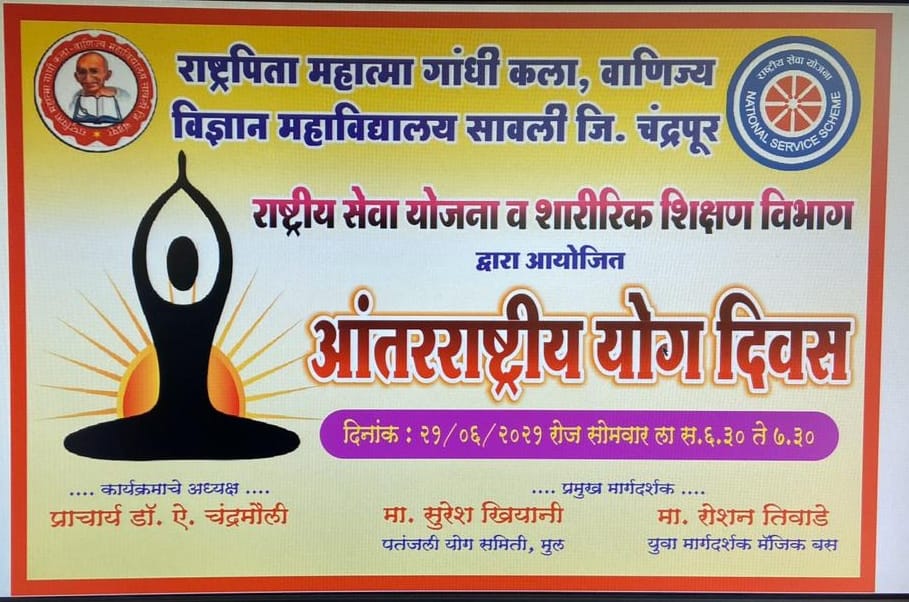 3)Tree PlantationProgram:Tree Plantation activity will be organized by N.S.S. department on 10th August 2022in association with forest department Saoli . Senior Forest range Officer saoli, Professor and students of department of Botany as well as N.S.S. students and Program co-ordinator were present  on this occasion .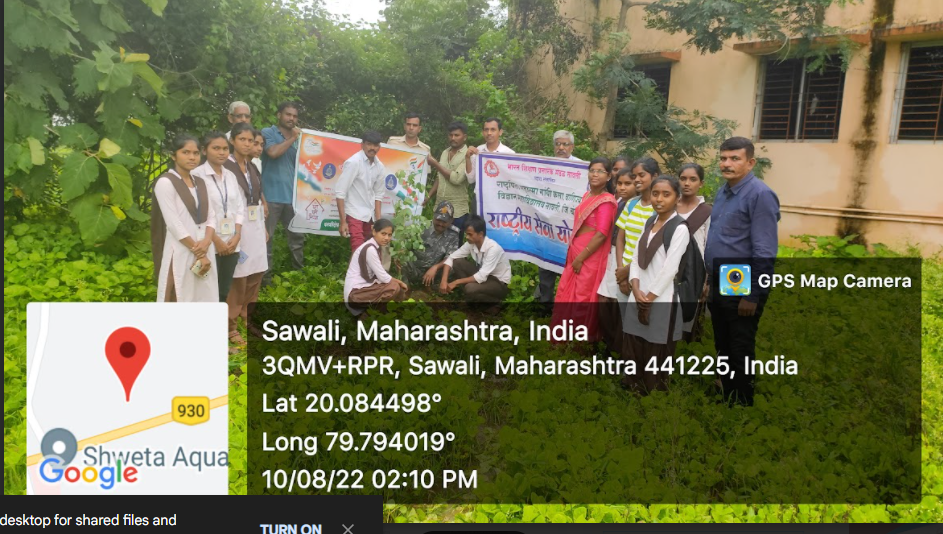 4) Covid -19 Vaccination Program:Covid -19 vaccination programe  will be organized by N.S.S. department on 11th August 2022in association with Health department Saoli . Around 60 students and Teachers get benefitted by this program they took booster dose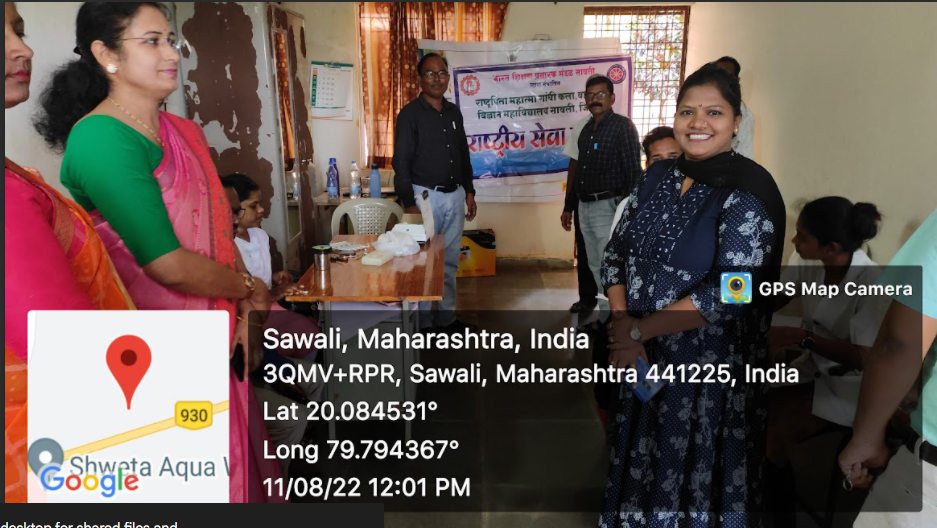  5)Youth Day and Cyber Security: Youth day will be celebrated on 12th August 2022 by N.S.S. department  in association with police department Saoli and Taluka Bar association Saoli.. Adv.Gedam sir Taluka Bar association saoli    and Head Ashishji Borkar ,police department saoli addressed the students on Cyber security.6)Ghar, GharTiranga Abhiyan:From 10th August to 17th August GharGharTiranga Abhiyan will be celebrated on the occasion of Azadi ka Amrut Mahotsav, in association with Nagar panchayat Saoli.various activities were conducted during this period.10thAugust 2022  Essay and Drawing competition. 11thAugust 2022 Allocation competition.12thAugust 2022 Tree Plantation Program.13thAugust 2022 Ghar,GharTiranga Rallywill be conducted. Tiranga Selfie point was arranged in the college.14thAugust 2022  Debate competition in Tahasil office Saoli.15thAugust 2022  Independence Day celebration.17thAugust 2022  GroupRashtragan (National Anthem).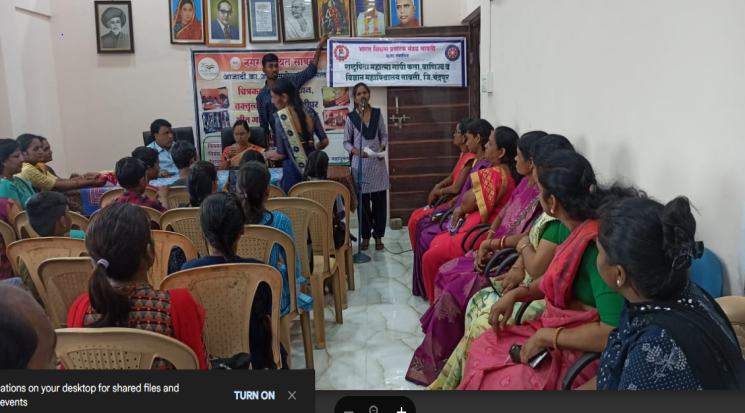 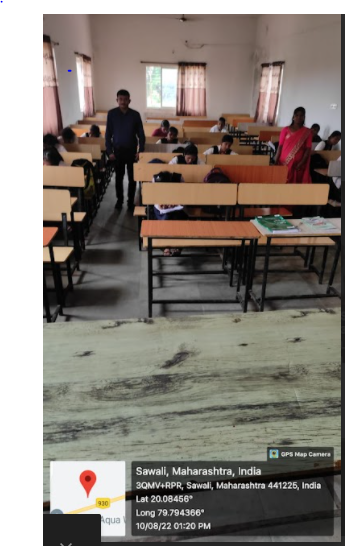 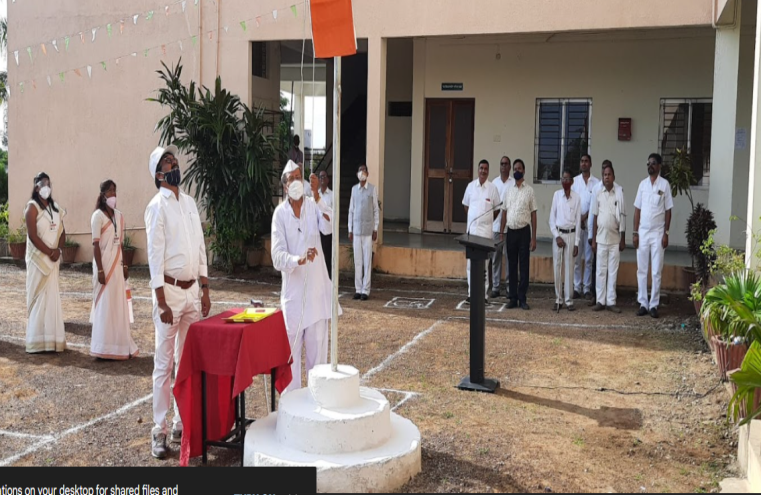 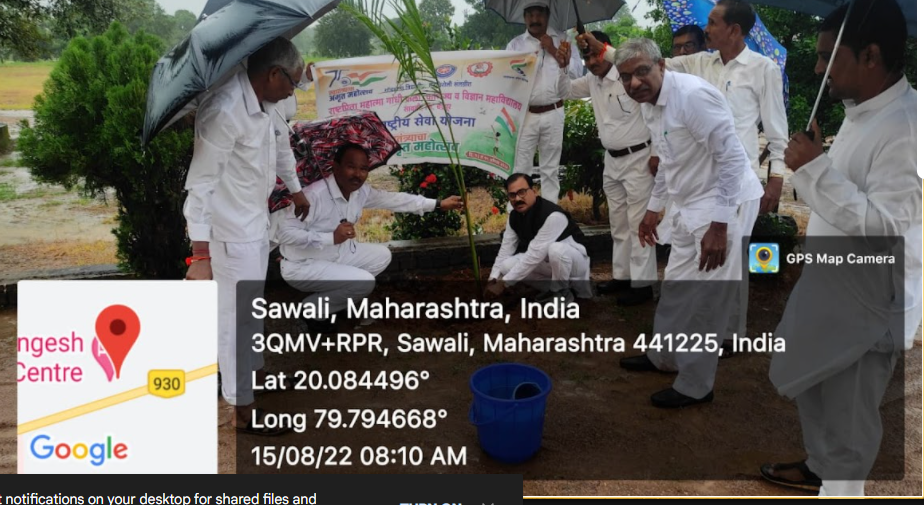 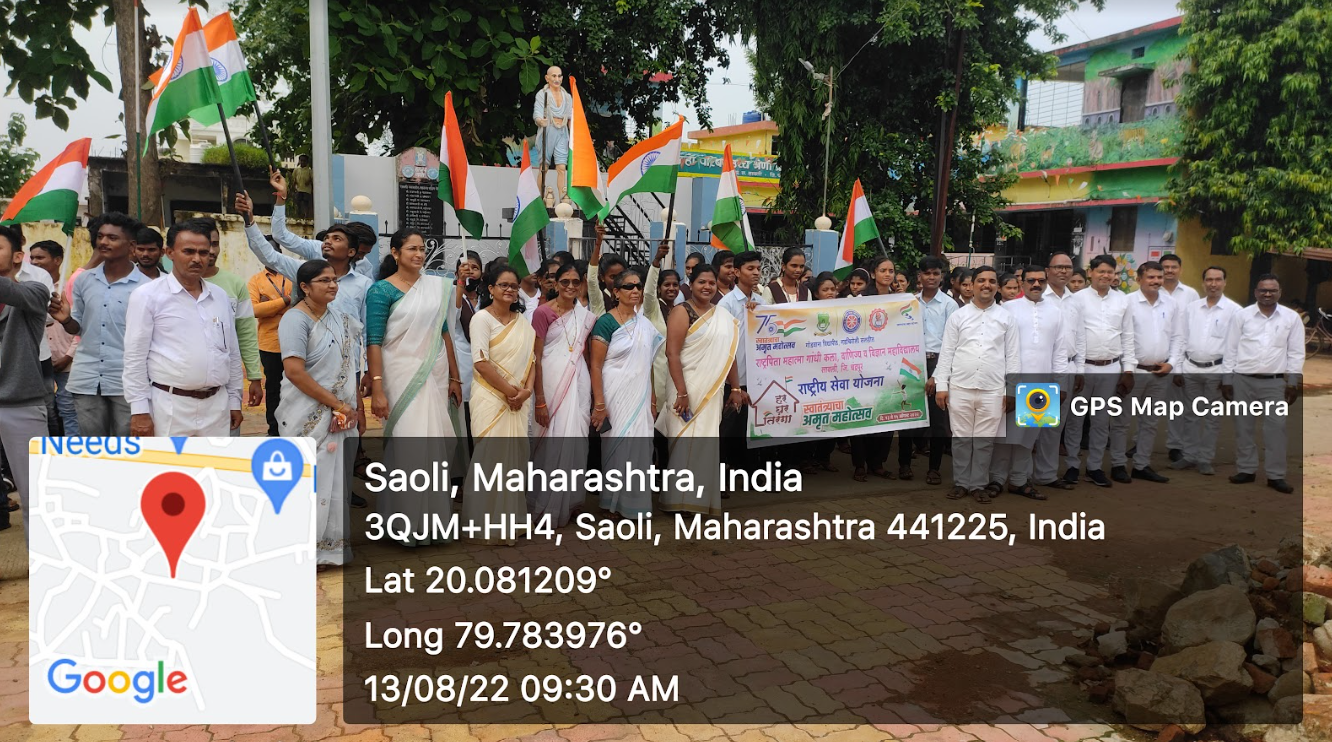 7) Road Safty and Legal guidance:N.S.S. Department and Bar Association Saoli jointly organize Legal guidance program to the college students. Adv.Ambatkar and Adv. Gedam sir  deliver the speech on this occasion. Dr.Ashok Khobragade officiating principal,  presided over the function.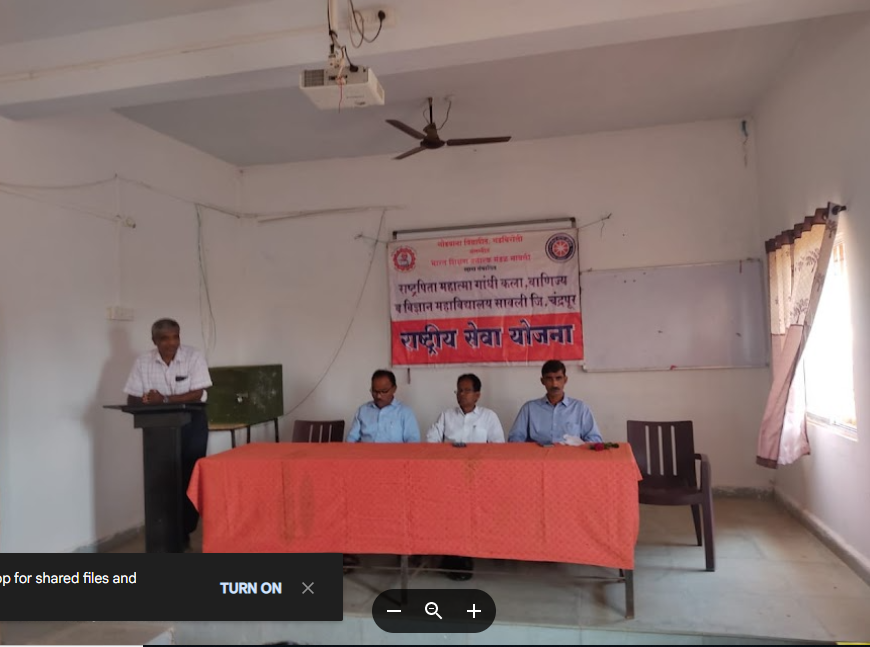 8)Navinyata  Yatra (Innovation Journy ) . District skill development , Employment guidance centre Chandrapur organize the rally in association with N.S.S. students of the college on 29th August 2022   Co-ordinator of Skill development center guide the students about new innovation. It was very informative session for the students.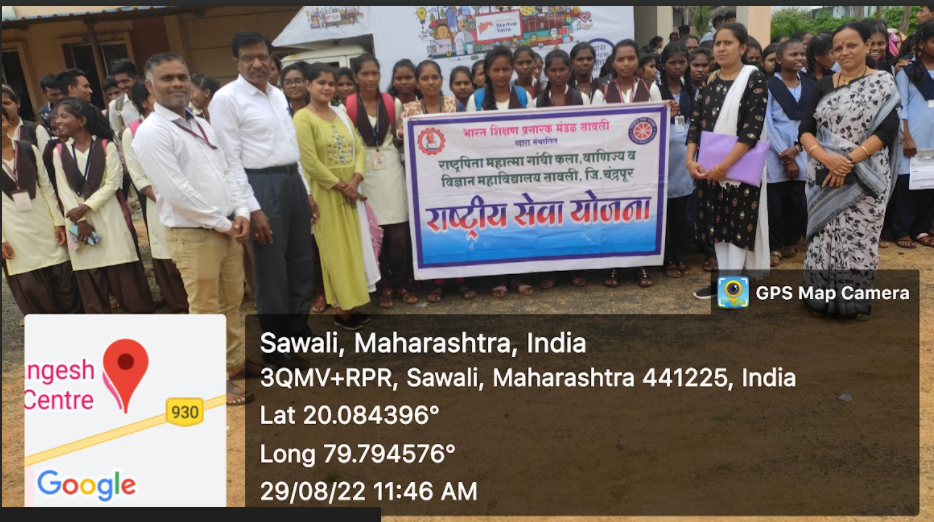 9) Teacher’s Day Program :Teacher’s day will be  celebratedOn5thSeptember 2022 by N.S.S. department. Students actively participated and conducted self  government program. Dr.Ashok Khobragade officiating principal  presided over the function.10) Blood Donation camp:N.S.S. department of Rashtrapita Mahatma Gandhi Arts, commerce and Science college saoli and Bharat shikshanprasarak mandal Saoli Jointly Organise Blood donation camp on 7th September 2022 on the occasion of Wamanrao Gaddamwarji saheb Jayanti ( founder president of the college ).around 50 students and 15 teachers donated the blood. Shri VijaybhauWadettiwarji forest minister will be the chief guest .ShriSandeepbhau  Gaddamwar president of Bharat shikshanprasarak mandal Saoli ,presided over the  function.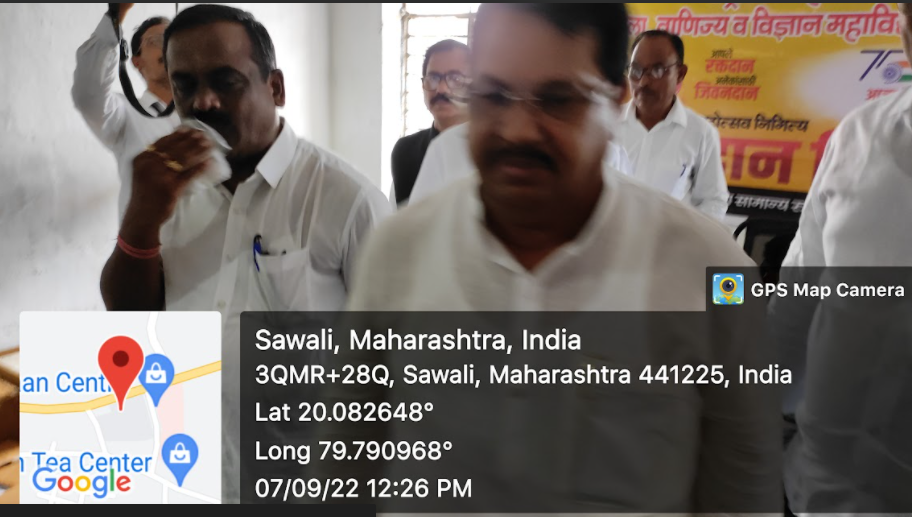 11)Mahatma Gandhi  Jayanti:   On 2nd  October 2022 N.S.S. department celebrated  Mahatma Gandhiji and Lal BahadurShastriJayanti  as Non Violence Day and  conducted the famous Bhajan program on Gandhiji’s life. Dr. Ashok Khobragade officiating Principal , preside over the function.12)Swaccha Bharat Abhiyan :“On The Occasion of  SWATANTRYACHA AMRUT MAHOTSAV” “Swaccha Bharat Abhiyan”   will be  celebrated by N.S.S. department. Under this activity N.S.S. department students clean the college premises as well as Market area  they collect the plastic garbage. Students take a oath for plastic free clean premises. On this movement Nagar Panchayat Saoli cooperate the student they also actively participated.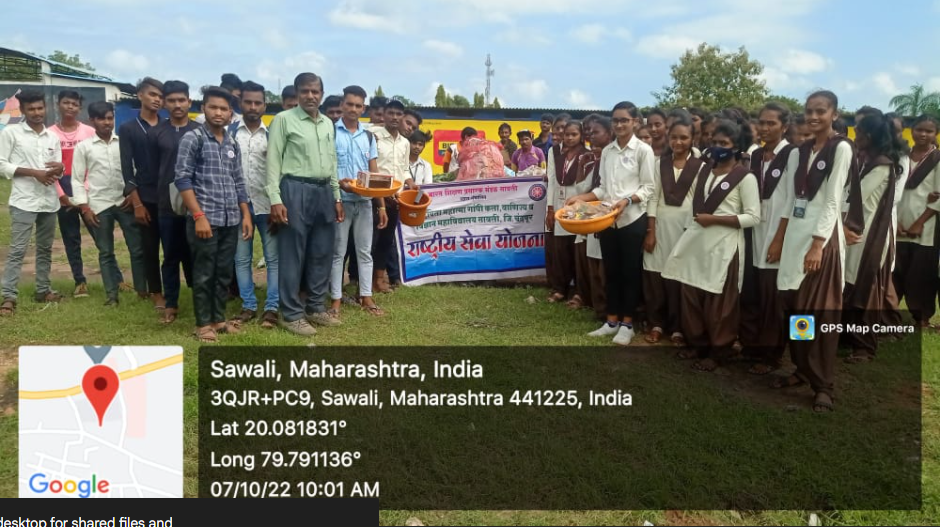 13) Rashtriya Ekta Divas:   Rashtriya ekta Divas will be celebrated 0n the occasion of Sardar Wallabhbhai Patel jayanti 0n 31st october 2022  on this occasion students were taken National Integrity oath14) SANVIDHAN DIN :   Constitution day will be celebrated by N.S.S. department on 26 th Nov2022 . Dr. Ashok Khobragade Principal express his views also importance of constitution day in todays scinerio.He preside over the function .15)  Participation in AAVHAN  camp:Kaviyitri Bahinabai Choudhari Uttar Maharashtra Vidyapith Jaigaon. Organise AAVHAN camp for N.S.S. students from 20th  Dec to 29th  Dec 2022. Two students Mast. Kishor Borkute and Ku.Anuradha Baddamwar of B.A.III participated in the camp.16) Participation in UTKARSHA  camp:N.S.S.volunteers Participated in UTKARSH camp organise by Solapur on 6th to 12th January 2023. 8 students participated in the camp.17) International Youth Day::N.S.S. department organized International Youth Day program on 12th Jan 2023. Under this activity Dr. A.T.Khobragade principal of the college addressed the students Youth can chage todays scinerio by contributing in Nation buildinig.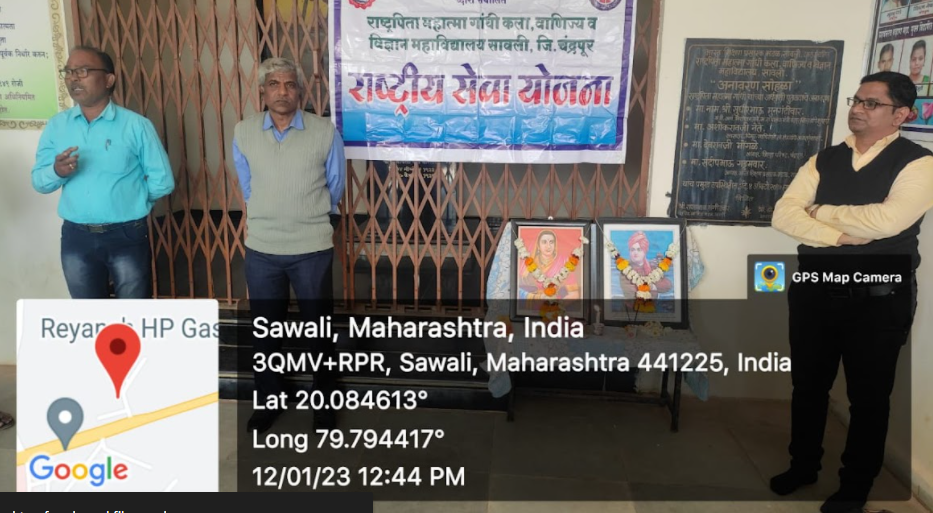 18) National Votrs Day :National voters day will be celabrated on 25th Jan 2023 by N.S.S. department. On this occasion National Voters day oath will be given to the students.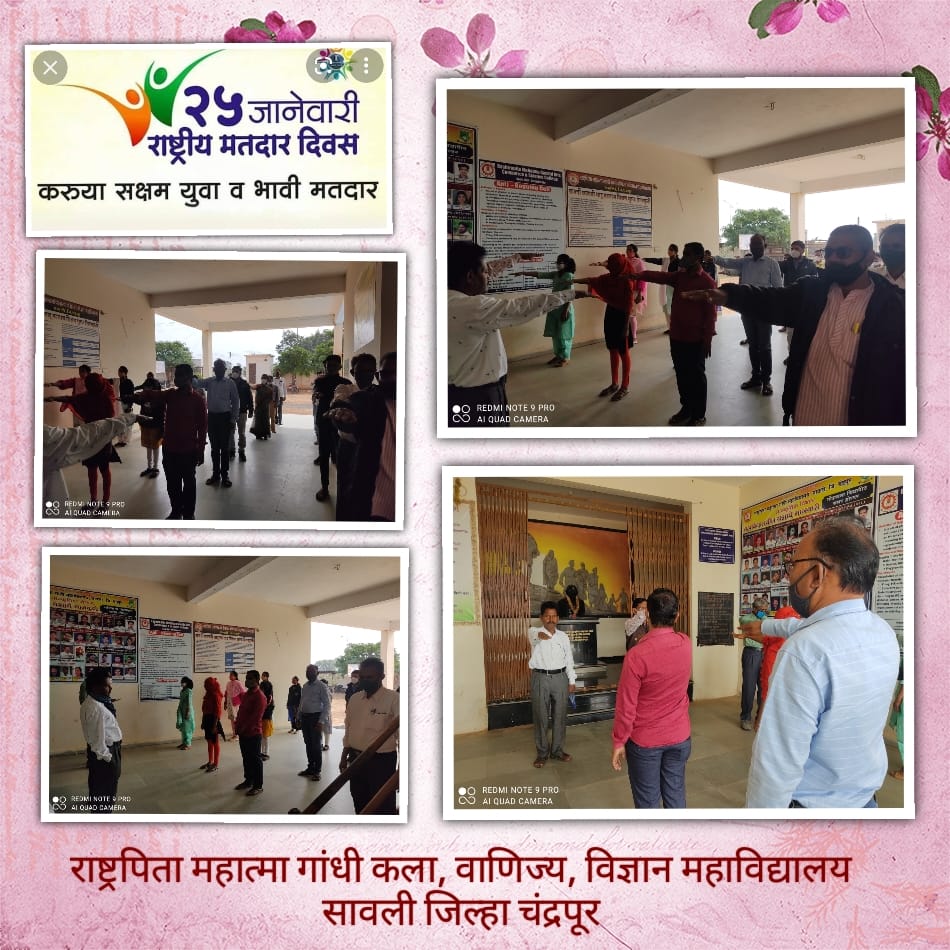 19) Hutatma Din :on 30th Jan 2023 on the Occasion of Hutatma Din and Rashtrapita Mahatma Gandhi death anniversary day students pay tribute toRashtrapita Mahatma Gandhi,Dr. A.T.Khobragade Prinipal will preside over the function. Mr. Prashant wasade were chief guest. 20) Treaking camp :N.S.S. department organized Treaking cum excurssion program on 15th feb 2023. Under this activity N.S.S volunteers participated in one day Treak at Satbahinicha Dongar which is situated at Ghodazari forest Range . Around 100 students participated in this camp.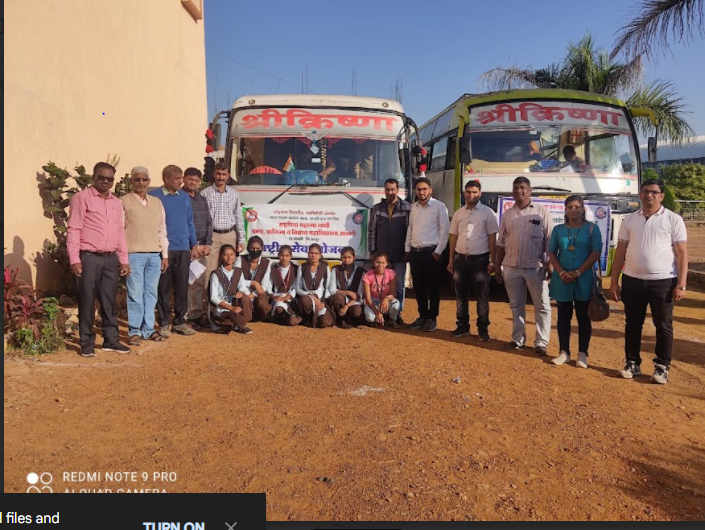 Special Camp 2022-23 :N.S.S. department and Gram Panchayat Jibgaon Jointly organised special camp from 16thJanuary 2023to 22nd January 2023 in Zilla parishad school Jibgaon Ta.Saoli Dist. Chandrapur. On 16th January 2023, 11.00 a.m. all N.S.S. volunteers were present at special camp venue.They assembled for a camp preparation.Inaguration program were conducted on 17th January 2023, 2-00 p.m. Shri Anilji Swami Vice president,Bharat Shikshan prasarak mandal saoli will preside over the function.Honorable Purushottamji chudari sarpanch Gram panchayat jibgaon and Shri S.S. Yaykor Head Master Z.P.School Jibgaon will be the chief guest. Shri Anilji Swami address the student on the topic Youth Power. shri Purushottamji chudari address the students on environment and society.the programe will be concluded by national anthem.	     Various activities were conducted during the special camp.	On 18th January 2023 	         1) Tree plantation under “Mazi Wasundhara Program”                                                                                                                                  (8.00 am to 11.00 am)		         2) Scientific Attitude and Andhshraddha Nirmulan (2.00 p.m.)(Lecture for students by Shri Vilas Nimborkar Gadchiroli.)                                                                   3) Cultural programm                                (8.00 to  10.00 p.m.)             19th January 2023	         1) Cleanliness drive and donation of labour (8.00 am to 11.00 am)				          2) Tarunyachya Vegalya Vata                   (2.00 p.m. to 4.00 p.m)				             (Lecture by Dr. Savita Govindwar  Gadchiroli.)                                                                   3) Cultural programme                                (8.00 to  10.00 p.m.)              20th January 2023		          1) Cleanliness drive and donation of labour (8.00 am to 11.00 am)                                                                   2) Health Checkup on Sickle cell ( By Rupal Arun Urade, sickle     cell and thalesamia society chandraour . 2.00 to 4.00 p.m.)                                                                   3) Cultural programme                                (8.00 to  10.00 p.m.)            21st January 2023		1) Survey in Jibgaon on New Voter registration and Literacy                                                                             survey .                                                                                                                                     (8.00 am to 11.00 am)		2) Concluding programme in presence of Shri Rajabal Patil                                                                          Sangidwar Secretary Bharat Shikshan prasarak mandal saoli                                                                                                                                      (3.00 P.m.)		3) Certificate distribution		4) Fire camp                                           (8.00 pm to 10.00 pm)              22nd January 2023		1) Camp Review(Recapitulation) and Departure  (3.00 P.m.)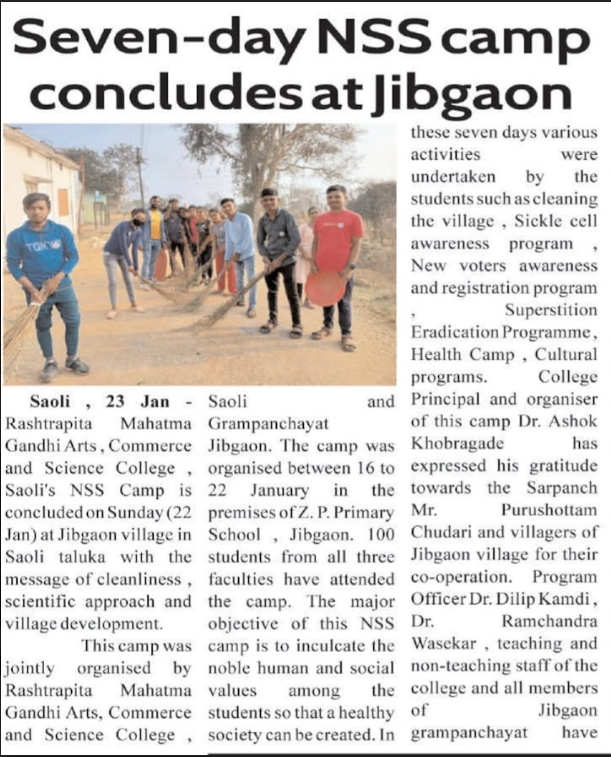 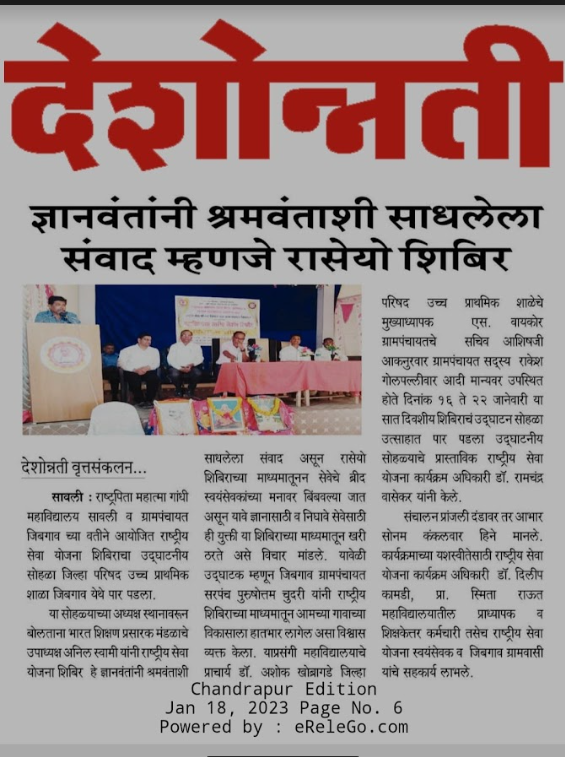 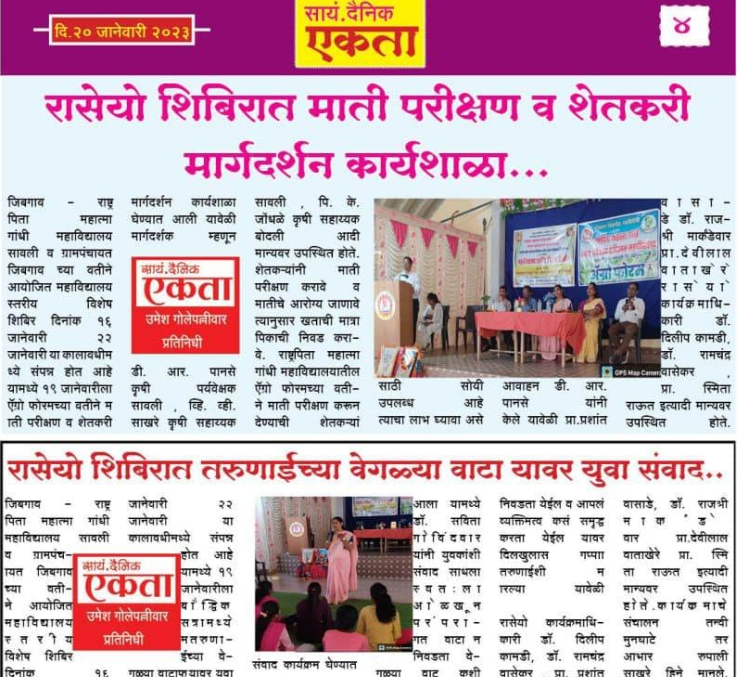 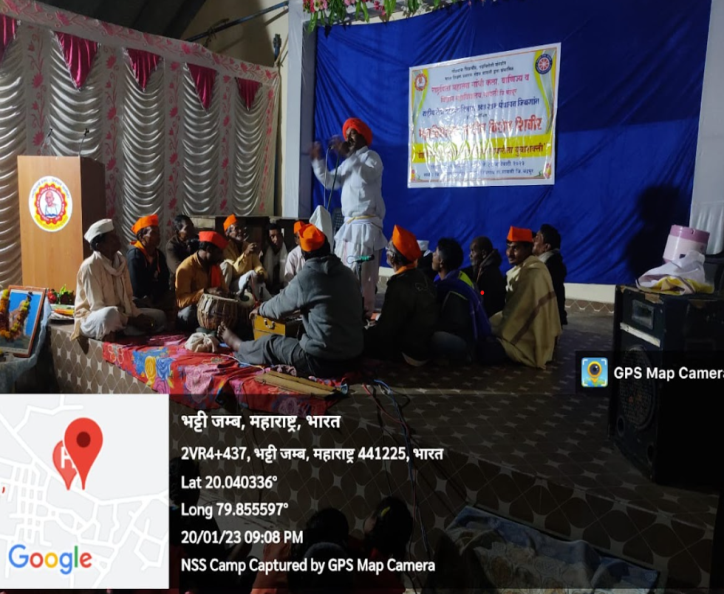 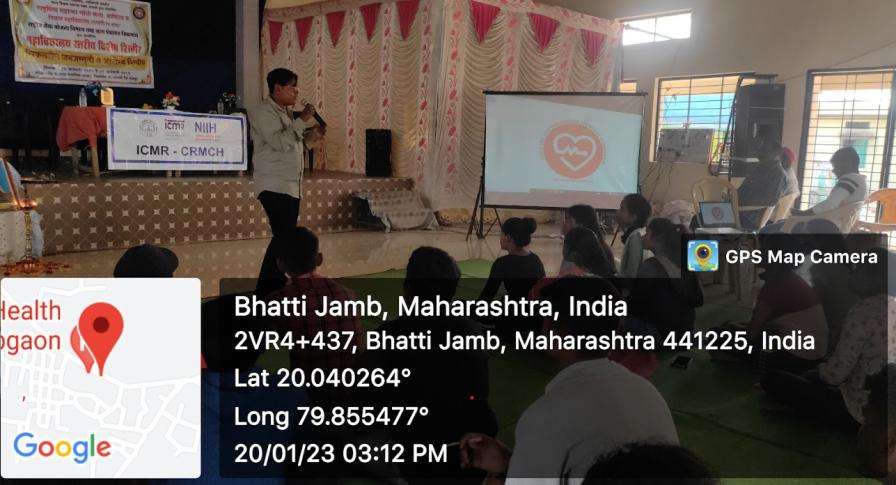 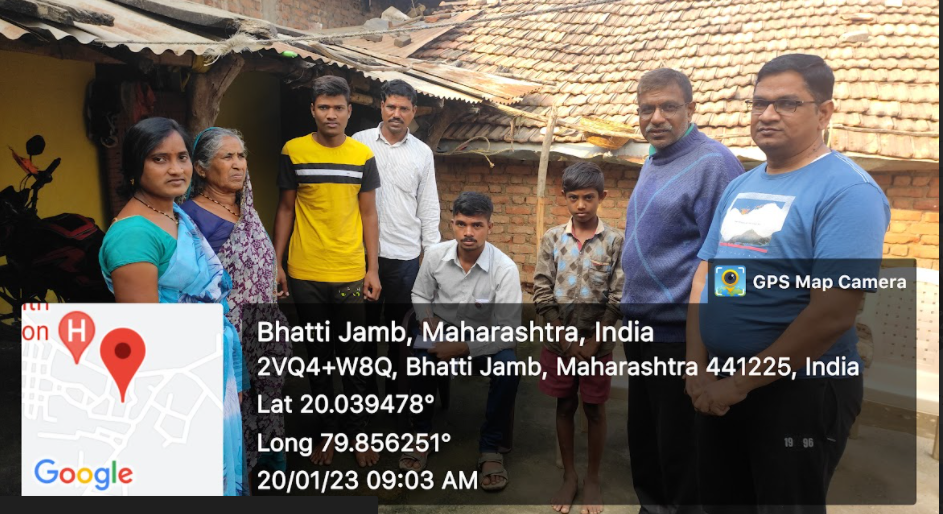 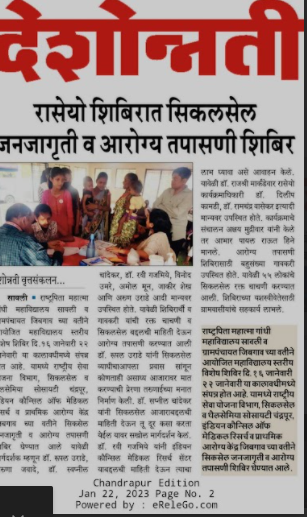 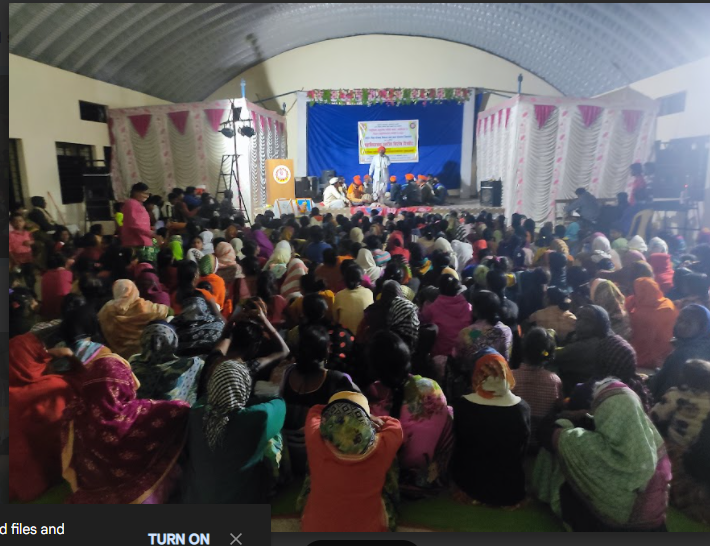 Some memorable events of N.S.S. Special camp 2022—23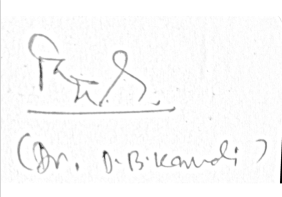 Programme Co-ordinator(Dr. Dilip Kamdi )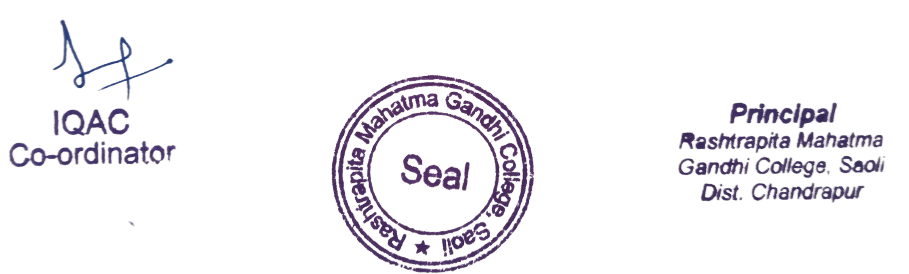 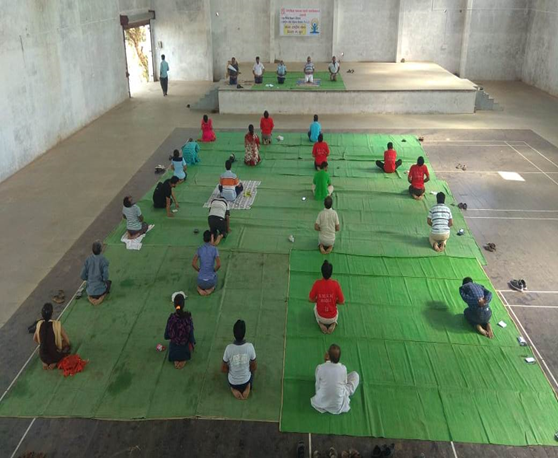 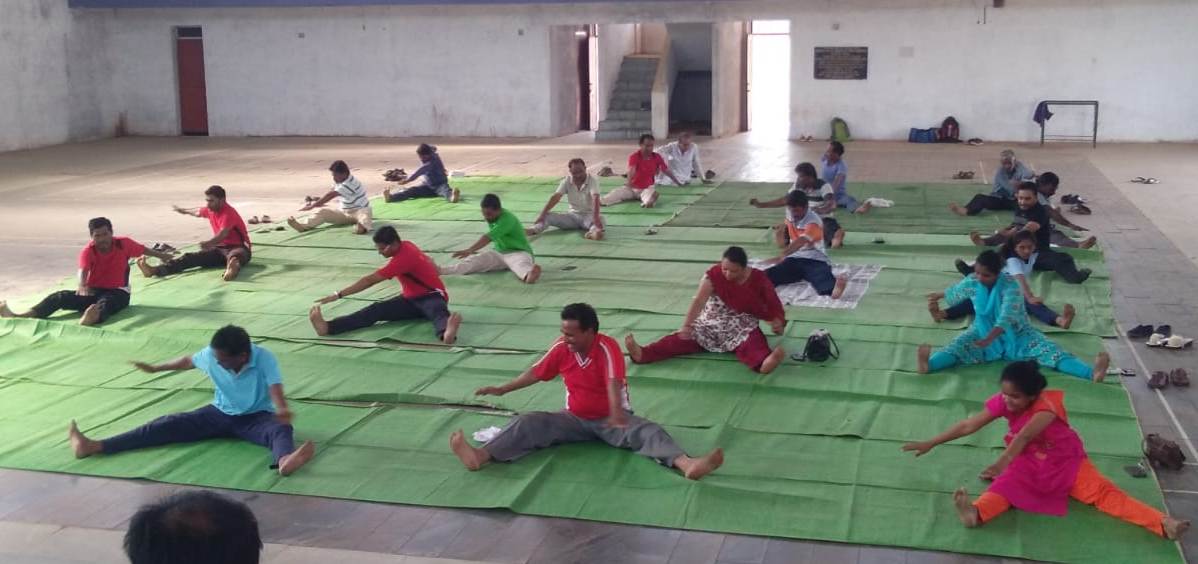 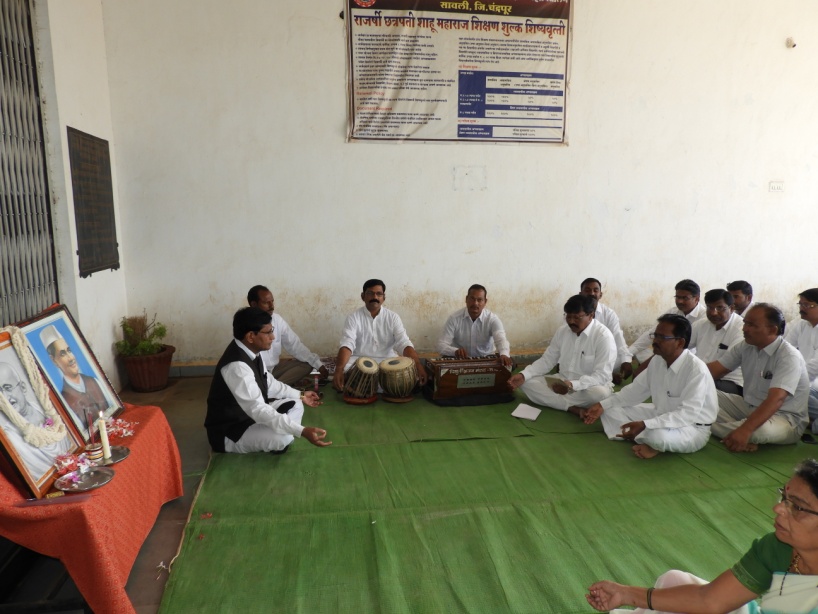 Bhajan on Gandhiji’s life staff and students in the programme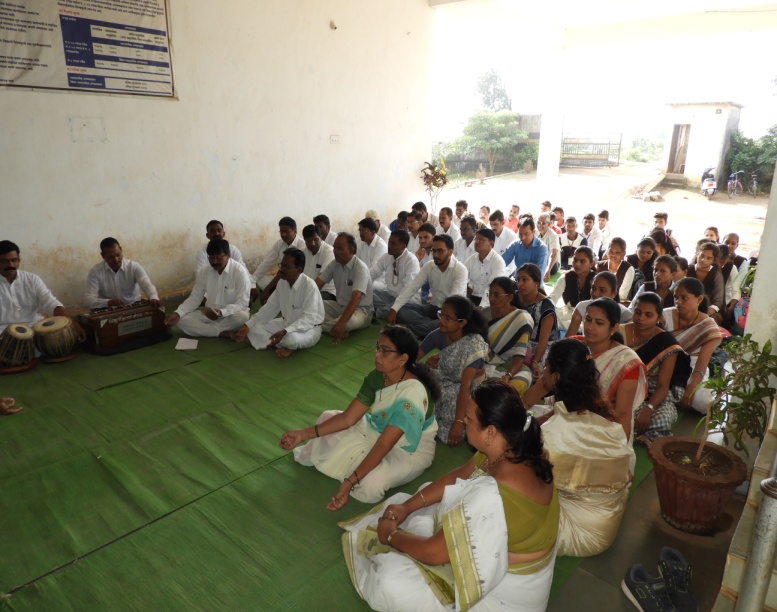 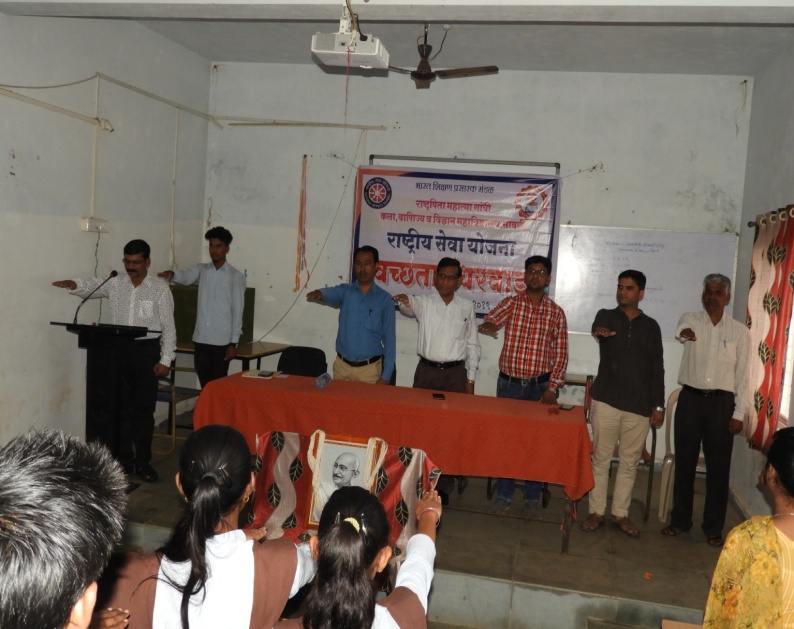 Taking oath on Cleanliness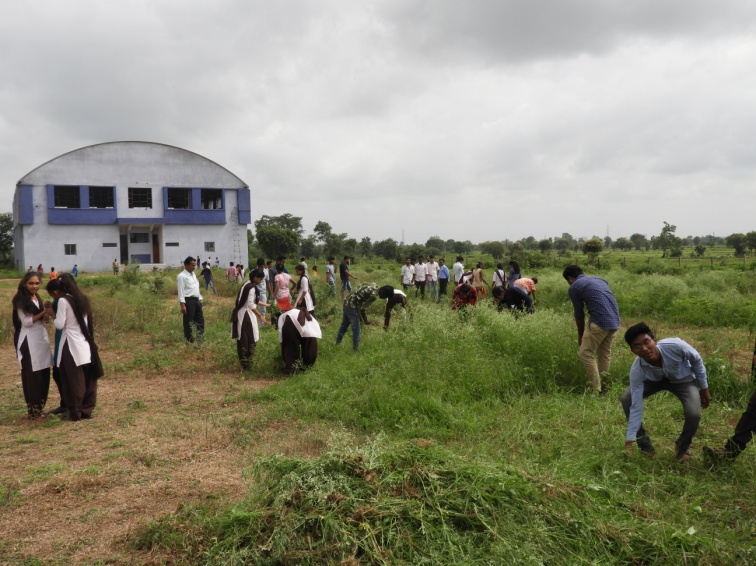 Cleanliness drive in the college campus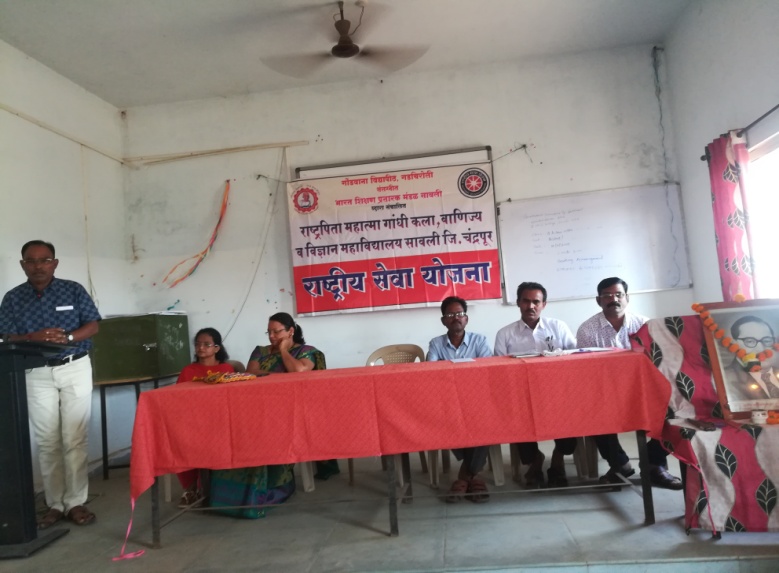 Dr A T Khobragade expressing the thoughts